Course unitDescriptor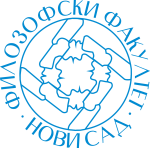 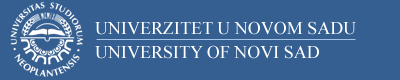 Course unitDescriptorFaculty of PhilosophyFaculty of PhilosophyGENERAL INFORMATIONGENERAL INFORMATIONGENERAL INFORMATIONGENERAL INFORMATIONStudy program in which the course unit is offeredStudy program in which the course unit is offeredKomparativna književnostKomparativna književnostCourse unit titleCourse unit titleProse poem discourse Prose poem discourse Course unit codeCourse unit code15КМ00315КМ003Type of course unit Type of course unit optionaloptionalLevel of course unitLevel of course unitMaster’sMaster’sField of Study (please see ISCED)Field of Study (please see ISCED)0232, Literature and language (comparative literature)0232, Literature and language (comparative literature)Semester when the course unit is offeredSemester when the course unit is offeredWinter semesterWinter semesterYear of study (if applicable)Year of study (if applicable)11Number of ECTS allocatedNumber of ECTS allocated66Name of lecturer/lecturersName of lecturer/lecturersPhD Bojana Stojanović PantovićPhD Bojana Stojanović PantovićName of contact personName of contact personPhD Stevan BradićPhD Stevan BradićMode of course unit deliveryMode of course unit deliveryDialogical  Dialogical  Course unit pre-requisites (e.g. level of language required, etc)Course unit pre-requisites (e.g. level of language required, etc)PURPOSE AND OVERVIEW (max 5-10 sentences)PURPOSE AND OVERVIEW (max 5-10 sentences)PURPOSE AND OVERVIEW (max 5-10 sentences)PURPOSE AND OVERVIEW (max 5-10 sentences)Getting to know the historical, theoretical and comparative assumptions of the prose poem in French and other European and world literatures. Status of this genre in Serbian literature.Getting to know the historical, theoretical and comparative assumptions of the prose poem in French and other European and world literatures. Status of this genre in Serbian literature.Getting to know the historical, theoretical and comparative assumptions of the prose poem in French and other European and world literatures. Status of this genre in Serbian literature.Getting to know the historical, theoretical and comparative assumptions of the prose poem in French and other European and world literatures. Status of this genre in Serbian literature.LEARNING OUTCOMES (knowledge and skills)LEARNING OUTCOMES (knowledge and skills)LEARNING OUTCOMES (knowledge and skills)LEARNING OUTCOMES (knowledge and skills)Students must master the interpretation of this double genre figure and its typological and rhetorical characteristics in relation to free verse and shorter prose types.Students must master the interpretation of this double genre figure and its typological and rhetorical characteristics in relation to free verse and shorter prose types.Students must master the interpretation of this double genre figure and its typological and rhetorical characteristics in relation to free verse and shorter prose types.Students must master the interpretation of this double genre figure and its typological and rhetorical characteristics in relation to free verse and shorter prose types.SYLLABUS (outline and summary of topics)SYLLABUS (outline and summary of topics)SYLLABUS (outline and summary of topics)SYLLABUS (outline and summary of topics)LecturesA. Bertrand, Gaspar Night; Charles Baudelaire: Flowers of Evil - Parisian Spleen; Arthur Rimbaud: A Season in Hell, Illuminations; Georg Trakl: A Dream and Eclipse; Joris-Karl Huysmans: À rebours; B. Stojanovic Pantovic, Serbian prose poem.Seminars: reading, other forms of teaching, research workInterpretation of individual opus and texts.LecturesA. Bertrand, Gaspar Night; Charles Baudelaire: Flowers of Evil - Parisian Spleen; Arthur Rimbaud: A Season in Hell, Illuminations; Georg Trakl: A Dream and Eclipse; Joris-Karl Huysmans: À rebours; B. Stojanovic Pantovic, Serbian prose poem.Seminars: reading, other forms of teaching, research workInterpretation of individual opus and texts.LecturesA. Bertrand, Gaspar Night; Charles Baudelaire: Flowers of Evil - Parisian Spleen; Arthur Rimbaud: A Season in Hell, Illuminations; Georg Trakl: A Dream and Eclipse; Joris-Karl Huysmans: À rebours; B. Stojanovic Pantovic, Serbian prose poem.Seminars: reading, other forms of teaching, research workInterpretation of individual opus and texts.LecturesA. Bertrand, Gaspar Night; Charles Baudelaire: Flowers of Evil - Parisian Spleen; Arthur Rimbaud: A Season in Hell, Illuminations; Georg Trakl: A Dream and Eclipse; Joris-Karl Huysmans: À rebours; B. Stojanovic Pantovic, Serbian prose poem.Seminars: reading, other forms of teaching, research workInterpretation of individual opus and texts.LEARNING AND TEACHING (planned learning activities and teaching methods) LEARNING AND TEACHING (planned learning activities and teaching methods) LEARNING AND TEACHING (planned learning activities and teaching methods) LEARNING AND TEACHING (planned learning activities and teaching methods) Seminars: Exercises, other forms of teaching, research work; Reading and analyzing texts from literature in accordance with the themes processed during theoretical lessons.Seminars: Exercises, other forms of teaching, research work; Reading and analyzing texts from literature in accordance with the themes processed during theoretical lessons.Seminars: Exercises, other forms of teaching, research work; Reading and analyzing texts from literature in accordance with the themes processed during theoretical lessons.Seminars: Exercises, other forms of teaching, research work; Reading and analyzing texts from literature in accordance with the themes processed during theoretical lessons.REQUIRED READINGREQUIRED READINGREQUIRED READINGREQUIRED READINGB. Stojanović Pantović, Srpske prozaide, 1998, Pesma u prozi ili prozaida, 2012; Clive Scott, The Prose Poem and Free Verse, 1976; Michael Riffaterre, Semiotics of Poetry, 1978; Žanr pesme u prozi kao izazov prevrednovanju srpske pesničke i prozne tradicije, Koraci, 2002; Michel Delville, The American Prose Poem: Poetic Form and the Boundaries of Genre, 1998; Nikki Santilli, Such Rare Citings: The Prose Poem in English Literature, 2002; Adrian Wanner, Russian Minimalism: From the Prose Poem to the Anti-Story, 2003 . As well as other works in the syllabus B. Stojanović Pantović, Srpske prozaide, 1998, Pesma u prozi ili prozaida, 2012; Clive Scott, The Prose Poem and Free Verse, 1976; Michael Riffaterre, Semiotics of Poetry, 1978; Žanr pesme u prozi kao izazov prevrednovanju srpske pesničke i prozne tradicije, Koraci, 2002; Michel Delville, The American Prose Poem: Poetic Form and the Boundaries of Genre, 1998; Nikki Santilli, Such Rare Citings: The Prose Poem in English Literature, 2002; Adrian Wanner, Russian Minimalism: From the Prose Poem to the Anti-Story, 2003 . As well as other works in the syllabus B. Stojanović Pantović, Srpske prozaide, 1998, Pesma u prozi ili prozaida, 2012; Clive Scott, The Prose Poem and Free Verse, 1976; Michael Riffaterre, Semiotics of Poetry, 1978; Žanr pesme u prozi kao izazov prevrednovanju srpske pesničke i prozne tradicije, Koraci, 2002; Michel Delville, The American Prose Poem: Poetic Form and the Boundaries of Genre, 1998; Nikki Santilli, Such Rare Citings: The Prose Poem in English Literature, 2002; Adrian Wanner, Russian Minimalism: From the Prose Poem to the Anti-Story, 2003 . As well as other works in the syllabus B. Stojanović Pantović, Srpske prozaide, 1998, Pesma u prozi ili prozaida, 2012; Clive Scott, The Prose Poem and Free Verse, 1976; Michael Riffaterre, Semiotics of Poetry, 1978; Žanr pesme u prozi kao izazov prevrednovanju srpske pesničke i prozne tradicije, Koraci, 2002; Michel Delville, The American Prose Poem: Poetic Form and the Boundaries of Genre, 1998; Nikki Santilli, Such Rare Citings: The Prose Poem in English Literature, 2002; Adrian Wanner, Russian Minimalism: From the Prose Poem to the Anti-Story, 2003 . As well as other works in the syllabus ASSESSMENT METHODS AND CRITERIAASSESSMENT METHODS AND CRITERIAASSESSMENT METHODS AND CRITERIAASSESSMENT METHODS AND CRITERIAWritten examination Written examination Written examination Written examination LANGUAGE OF INSTRUCTIONLANGUAGE OF INSTRUCTIONLANGUAGE OF INSTRUCTIONLANGUAGE OF INSTRUCTIONEnglish English English English 